North Mississippi School Nurse Association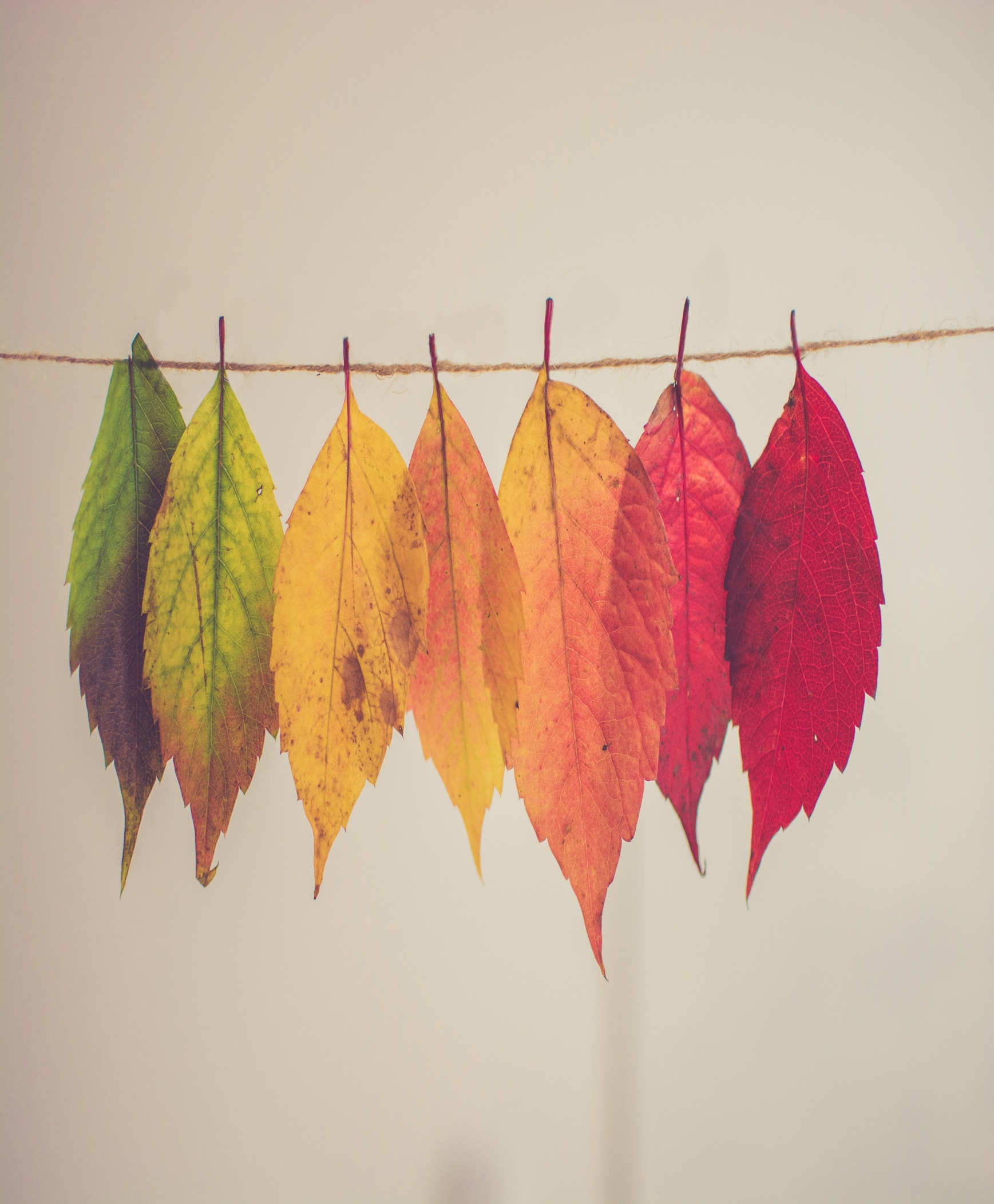 Fall Meeting, 2019When: 		Wednesday, October 9, 2019			10:00 a.m. – 12:00 p.m. Where:		MSU Extension – Lafayette County			101 Center Ridge Road			Oxford, MS 38655			Phone: (662) 234-4451Agenda:	1. Nominate North Mississippi School Nurse of the Year2. Discuss regional elections and MSNA Executive Committee Chairpersons	3. Initiate work on MSNA Conference duties: choosing conference speakersContact person: 	Stephanie CokerWork: 662-226-5135Cell: 662-809-0271NotesRead the documents below before the meeting:School Nurse of the Year Selection Criteria: https://higherlogicdownload.s3.amazonaws.com/NASN/3143a913-7e61-4774-949b-64625d168fb7/UploadedImages/school_nurse_of_the_year_selection_criteria_.docMSNA School Nurse of the Year Nominee Narrative: https://higherlogicdownload.s3.amazonaws.com/NASN/3143a913-7e61-4774-949b-64625d168fb7/UploadedImages/msna_school_nurse_of_the_year_nominee_narrative.doc